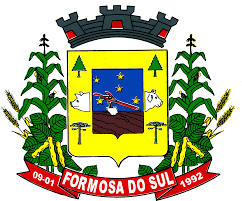 PREFEITURA MUNICIPAL DE FORMOSA DO SUL ESTADO DE SANTA CATARINA CONCURSO PÚBLICO N° 01/2019EDITAL Nº 06/2019 – RETIFICAÇÃO DO CRONOGRAMAO Sr. Rudimar Conte, Prefeito Municipal de Formosa do Sul/SC, por este Edital, torna pública a presente retificação do Concurso Público n° 01/2019, conforme segue:1. Alteram-se as datas abaixo do cronograma de execução do Concurso, passando a ser como segue e não como constou:Formosa do Sul, 17 de outubro de 2019.Rudimar ContePrefeito MunicipalPROCEDIMENTOSDATASAplicação das Provas Teórico-Objetivas – data provável.15/12/2019Divulgação dos Gabaritos Preliminares das Provas Teórico-Objetivas16/12/2019Publicação dos Modelos de Provas Teórico-Objetivas aplicadas16/12/2019Recebimento de Recursos Administrativos dos Gabaritos Preliminares das Provas Teórico-Objetivas17/12 a19/12/2019Edital de Orientações para a Prova Prática07/01/2020Divulgação dos Gabaritos Definitivos das Provas Teórico-Objetivas07/01/2020Divulgação das Justificativas para Manutenção/Alteração dos Gabaritos Preliminares das Provas Teórico-Objetivas07/01/2020Consulta às Notas Preliminares das Provas Teórico-Objetivas09/01/2020Disponibilização das Grades de Respostas das Provas Teórico-Objetivas no site da Fundatec09/01/2020Recebimento de Recursos Administrativos das Notas Preliminares das Provas Teórico- Objetivas10/01 a14/01/2020Consulta às Notas Definitivas das Provas Teórico-Objetivas17/01/2020Divulgação das Justificativas para Manutenção/Alteração das Notas Preliminares das Provas Teórico-Objetiva17/01/2020Lista dos Aprovados para Entrega de Títulos17/01/2020Lista dos Aprovados e Edital de Convocação para a Prova Prática17/01/2020Período para Entrega dos Títulos20/01 e21/01/2020Realização da Prova Prática26/01/2020Notas Preliminares da Prova de Títulos28/01/2020Período de Recurso das Notas Preliminares Prova de Títulos29/01 a31/01/2020Divulgação dos Critérios da Prova Prática30/01/2020Consulta às Notas Preliminares da Prova Prática30/01/2019Período de Recurso das Notas Preliminares da Prova Prática31/01 a04/02/2020Consulta às Notas Definitivas da Prova de Títulos07/02/2020Divulgação das Justificativas para Manutenção/Alteração das Notas Preliminares daProva de Títulos07/02/2020Consulta às Notas Definitivas da Prova Prática11/02/2020Divulgação das Justificativas para Manutenção/Alteração das Notas Preliminares daProva Prática11/02/2020Divulgação dos Candidatos empatados e Convocação para Sorteio Público deDesempate11/02/2020Realização do Sorteio Público de Desempate17/02/2020Resultado do Sorteio Público de Desempate17/02/2020Lista de Classificação Final para Homologação do resultado dos candidatos em ordemde classificação20/02/2020Lista de Classificação Final para Homologação do resultado das Pessoas comDeficiência em ordem de classificação20/02/2020Edital de Homologação Classificação Final20/02/2020